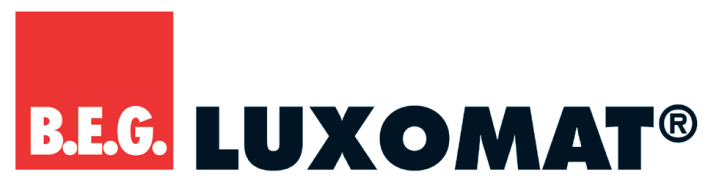 AußenleuchtenLUXOMATIC® ALC-B-360 System-Leuchten-UnterteileALLGEMEIN:System-Leuchten-Unterteile LUXOMATIC® ALC-B-360 SLU mit Bewegungsmelder und DämmerungsschalterFrei kombinierbar mit verschiedenen System-Gläsern SG – siehe oben!Erfassungsbereich vertikal 360° und horizontal 120°Wand- oder AußeneckmontageZeitsparende Einhand-Stecksockel-MontageAnschlussmöglichkeit weiterer Leuchten, welche genauso geschaltet werden, wie die MasterleuchteLieferung ohne LeuchtmittelTechnische DatenNetzspannung: 230 V AC +/-10 %Erfassungsbereich: 360°Schutzgrad: IP44 / Klasse II / CEAbmessungen (ca.): L = 185 mm / B = 107 mm / H = 147 mmGehäuse aus hochwertigem UV-beständigen PolycarbonatUmgebungstemperatur: Energiesparlampe: -10°C – +40°C Halogen-/LED-Lampe: -20°C – +40°CLeuchtmittelmax. 100 W – Halogen-/Energiespar- oder LED-Lampe mit E27-FassungKanal 1 (Lichtsteuerung)Schaltleistung: 1000 W, cosφ=1Zeiteinstellungen: 4 s - 10 minHelligkeitswert: 2 - 2000 LuxGeltende Normen: EN 60669-1, EN 60669-2-1, CE-Konformitätserklärung(60 W-Ersatz) Energieklasse ALED-Lampe E27 - 10 W/E27	-	–	38157 (60 W-Ersatz) Energieklasse A+ALC-B-360 SLU mit Bewegungsmelderweiß91301IP44 Klasse IIALC-B-360 SLU mit Bewegungsmelderschwarz91321IP44 Klasse IIALC-K-360 inkl. Kristallglasweiß91306IP44 Klasse IIALC-K-360 inkl. Kristallglasschwarz91326IP44 Klasse IIWählen Sie  Ihre System-GläserSystem-Glas KR/Kristalltransparent94100System-Glas BB/Oslotransparent94101System-Glas DN/Brüsseltransparent/weiß94102System-Glas DN/Brüsseltransparent/schwarz94103System-Glas Nürnbergtransparent/schwarz94104System-Glas Stuttgarttransparent/schwarz94105System-Glas Frankfurttransparent/schwarz94106System-Glas Hamburgmatt/transparent94108System-Glas Paristransparent/weiß94111System-Glas Paristransparent/schwarz94112System-Glas Wienweiß94113Erfassungsbereich 360° (T=18°C)Erfassungsbereich 360° (T=18°C)Erfassungsbereich 360° (T=18°C)Erfassungsbereich 360° (T=18°C)Montagehöhe(indikativ)UnterkriechschutzQuer zum Melder gehen (tangential)Frontal auf den Melder zugehen (radial)1,80 m4,0 m10,0 m6,0 mOptionales Zubehör für ALC-B-360ALC-ES Ecksockel-	weiß91305ALC-ES Ecksockel-	schwarz91325Ersatzglas für ALC-K-	transparent94115Energiesparlampe E27 - 15 W-	–38158